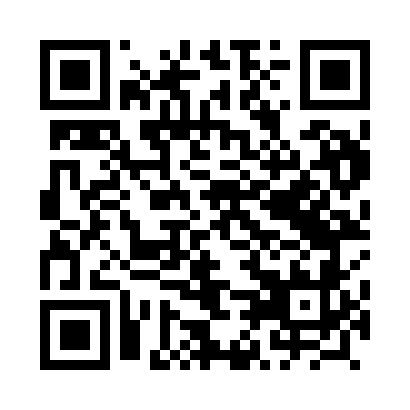 Prayer times for Kornie, PolandWed 1 May 2024 - Fri 31 May 2024High Latitude Method: Angle Based RulePrayer Calculation Method: Muslim World LeagueAsar Calculation Method: HanafiPrayer times provided by https://www.salahtimes.comDateDayFajrSunriseDhuhrAsrMaghribIsha1Wed2:395:0012:235:297:469:572Thu2:364:5912:235:297:4710:003Fri2:324:5712:225:307:4910:034Sat2:294:5512:225:317:5010:065Sun2:264:5312:225:327:5210:096Mon2:224:5212:225:337:5310:127Tue2:194:5012:225:347:5510:158Wed2:164:4812:225:357:5610:189Thu2:124:4712:225:367:5810:2110Fri2:094:4512:225:377:5910:2411Sat2:074:4412:225:388:0110:2712Sun2:064:4212:225:398:0210:3013Mon2:064:4112:225:398:0410:3014Tue2:054:3912:225:408:0510:3115Wed2:054:3812:225:418:0710:3216Thu2:044:3712:225:428:0810:3217Fri2:044:3512:225:438:0910:3318Sat2:034:3412:225:448:1110:3319Sun2:034:3312:225:448:1210:3420Mon2:024:3112:225:458:1410:3521Tue2:024:3012:225:468:1510:3522Wed2:014:2912:225:478:1610:3623Thu2:014:2812:225:478:1710:3624Fri2:004:2712:225:488:1910:3725Sat2:004:2612:235:498:2010:3826Sun2:004:2512:235:508:2110:3827Mon1:594:2412:235:508:2210:3928Tue1:594:2312:235:518:2310:3929Wed1:594:2212:235:528:2510:4030Thu1:594:2112:235:528:2610:4031Fri1:584:2012:235:538:2710:41